Тематика круглого столу передбачає обговорення питань, пов’язаних із особливостями сучасної інтерпретації постаті і творчості Тараса Шевченка, аналізом мовної специфіки художніх текстів письменника, визначенням ключових образів поетичного мислення автора.Напрями роботи круглого столу1. Поетико-стильові виміри художнього світу Тараса Шевченка.2. Дискурс України у творчості Тараса Шевченка.3. Постать Тараса Шевченка в діалозі культур. 4. Мовна парадигма художніх текстів Тараса Шевченка.Робочі мови круглого столу: українська, англійська.Умови участі: круглий стіл відбудеться в онлайн-режимі. Для участі в ньому потрібно до 17 квітня 2022 року подати заявку  на електронну адресу: anastasiia.sibruk@npp.nau.edu.ua. Запрошення з посиланням на онлайн-роботу круглого столу перед його початком буде надіслано учасникам на вказані в заявках електронні адреси. Програму заходу та сертифікати буде опубліковано в електронному вигляді. ЗАЯВКАКруглий стіл молодих учених, аспірантів, студентів«Тарас Шевченко: вчора, сьогодні, завтра» (20 квітня 2022 р.)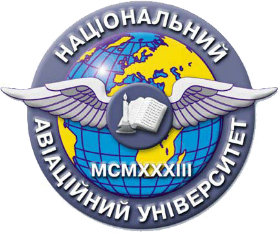 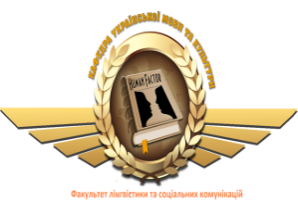 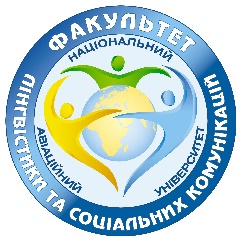 Шановні студенти! Кафедра української мови та культури запрошує Вас до участі у
Круглому столі молодих учених, аспірантів, студентів
«Тарас Шевченко: вчора, сьогодні, завтра»!!!
20 квітня 2022 рокуШановні студенти! Кафедра української мови та культури запрошує Вас до участі у
Круглому столі молодих учених, аспірантів, студентів
«Тарас Шевченко: вчора, сьогодні, завтра»!!!
20 квітня 2022 рокуШановні студенти! Кафедра української мови та культури запрошує Вас до участі у
Круглому столі молодих учених, аспірантів, студентів
«Тарас Шевченко: вчора, сьогодні, завтра»!!!
20 квітня 2022 рокуШановні студенти! Кафедра української мови та культури запрошує Вас до участі у
Круглому столі молодих учених, аспірантів, студентів
«Тарас Шевченко: вчора, сьогодні, завтра»!!!
20 квітня 2022 рокуРеєстрація:            Електронна пошта: anastasiia.sibruk@npp.nau.edu.ua	Телефон: (097) 643 94 24Реєстрація:            Електронна пошта: anastasiia.sibruk@npp.nau.edu.ua	Телефон: (097) 643 94 24Заявки на участьдо 17 квітня 2022 рокуЗаявки на участьдо 17 квітня 2022 рокуПрізвище, ім’я, по батькові Прізвище, ім’я, по батькові УкраїнськоюПрізвище, ім’я Прізвище, ім’я АнглійськоюМісце роботи (повна назва організації),посада УкраїнськоюУкраїнськоюМісце роботи (повна назва організації),посада АнглійськоюАнглійськоюФорма участі у конференції Форма участі у конференції Форма участі у конференції Повна назва доповіді УкраїнськоюУкраїнськоюПовна назва доповіді АнглійськоюАнглійськоюАдреса, контактний телефон (факс), е-mail (для своєчасного отримання офіційногозапрошення для участі у конференції необхідно обов’язково вказати e-mail) Адреса, контактний телефон (факс), е-mail (для своєчасного отримання офіційногозапрошення для участі у конференції необхідно обов’язково вказати e-mail) Адреса, контактний телефон (факс), е-mail (для своєчасного отримання офіційногозапрошення для участі у конференції необхідно обов’язково вказати e-mail) Сертифікат учасника конференції Сертифікат учасника конференції Сертифікат учасника конференції 